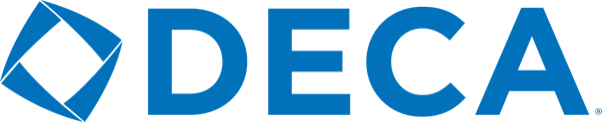 
PRESS RELEASEFOR IMMEDIATE RELEASE[Month Day, Year]Contact: 	Chapter advisorChapter advisor emailChapter advisor phone[CHAPTER NAME] DECA Members Earn Recognition at DECA’s International Career Development Conference
[City, State/Province] – [Chapter name] DECA members earned the organization’s highest honors at DECA’s annual International Career Development Conference (ICDC) in Orlando, Fl. on April 22-25, 2023.Students receiving recognition at the international level were:During the school year, approximately 100,000 of DECA’s 224,000 high school student members take part in the organization’s competitive events program, allowing them to compete for local, regional and association titles. The competitions are designed to simulate real-life business scenarios and test students’ academic understanding and skills development. The top association winners put their talents to the test during the program’s final round of competition in Orlando. The DECA International Career Development Conference was the pinnacle of competition where over 22,000 students vied for international honors. Over $200,000 in scholarships and awards were presented to students and teachers for their achievements. “[Insert quote from student winner],” said [Full name], who was recognized at ICDC.This year’s #DECAICDC featured over 22,000 members and advisors in attendance. In addition to career-based competition, DECA members engaged in leadership academies and networking opportunities with over 80 internationally-recognized businesses and universities.[Insert paragraph about chapter and any ICDC history]About DECA Inc.
DECA is a career and technical student organization that prepares emerging leaders and entrepreneurs who are interested in careers in marketing, finance, hospitality and management. DECA enhances the preparation for college and careers by providing co-curricular programs that integrate into classroom instruction, apply learning, connect to business and promote competition. DECA student members leverage their experience to become academically prepared, community oriented, professionally responsible, experienced leaders. DECA is a 501(c)(3) nonprofit with over 240,000 members in 3,600 high school and college chapters in nearly all 50 United States, Canada, Puerto Rico, Guam and Germany.For more information about DECA, visit www.deca.org.###Student NameEvent/ScholarshipPlace/Honor/Sponsorship